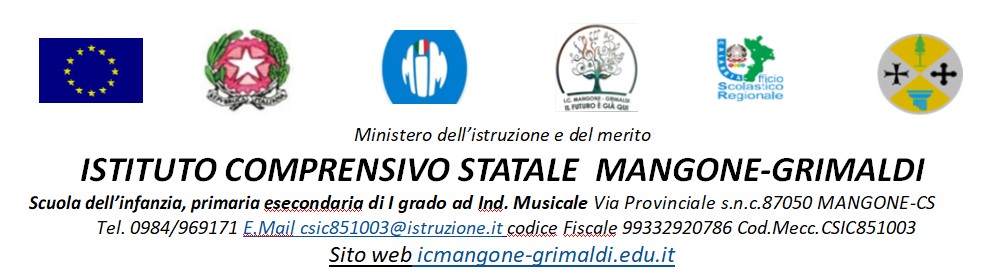 OGGETTO: liberatoria permanenza locali scolastici in attesa del corso pomeridianoIl/La sottoscritto/a_____________________________________________ in qualità di padre/madre dell’alunno/a___________________________________ frequentante la classe ___________ scuola _____________AUTORIZZAIl/la proprio/a figlio/a rimanere all’interno dei locali scolastici, dopo l’orario di uscita delle lezioni, al fine di attendere l’inizio del corso pomeridiano __________________________________________ e consumare il proprio pasto., lì______________________________                                                                                           In fede__________________________________